Emergency Action Plan - Halton Hills Eagles – xU Tier yDirections from Facility #1 (Georgetown Fairgrounds) to the Georgetown Hospital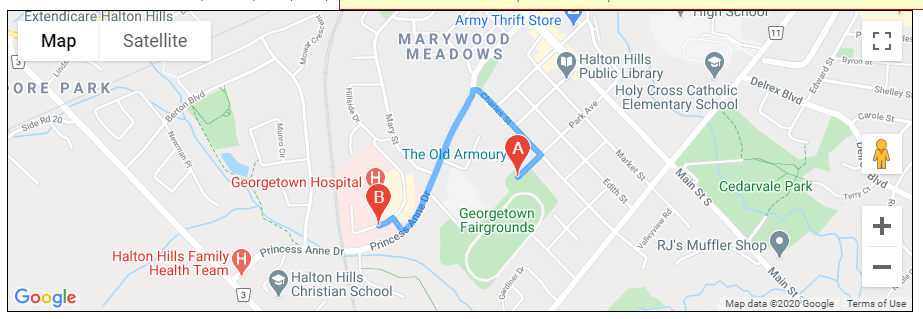 Directions from Facility #2 (Trafalgar Sports Park) to the Georgetown Hospital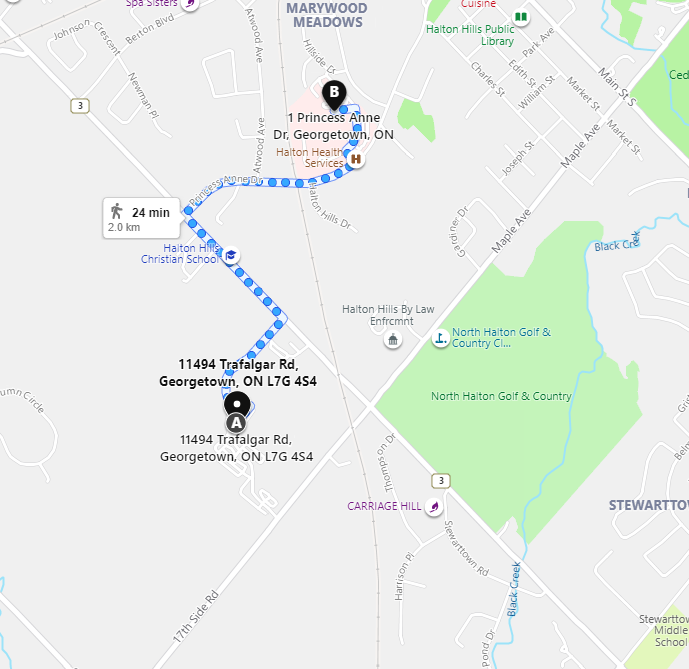 We will likely play most of our home games and practices at the Georgetown Fairgrounds and this facility does not have a main office so I have used the Halton Hills parks and rec after hours phone number as the contact information. COVID 19 ERPThe latest copy of the HHMBA COVID-19 ERP can be found herehttps://www.hhmba.ca/emergency-response-plan (Parent Info -> Emergency Response Plan)John Behara (HHMBA President) is our ERP Lead - Email john.behara@hhmba.ca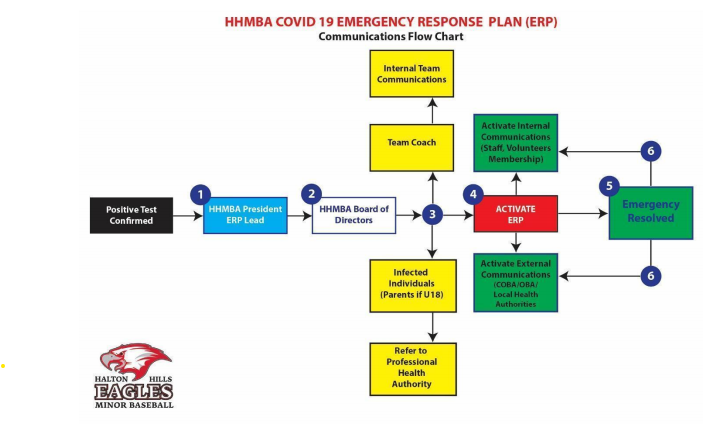 Cell phone number of coach:# (Name)Cell phone number of assistant coach:# (Name)Phone number of home facility:905-693-2726 or 905-749-0168 (Halton Hills Parks and Rec After Hours)Address of home facility #1
(address, city, province):1 Park Ave, Georgetown, ON (Georgetown Fairgrounds)Address of home facility #2
(address, city, province):11494 Trafalgar Rd, Georgetown ON(Trafalgar Sports Park)Address of nearest hospital
(address, city, province):1 Princess Anne Dr, Georgetown, ONCharge person (1st option):Name - Head Coach – (#)Charge person (2nd option):Name - Assistant Coach - (#)Charge person (3rd option):Name  - Team Manager (#)Call person (1st option):Name - Assistant Coach (#)Call person (2nd option):Name - Assistant Coach (#)Call person (3rd option):Name - Parent (#)